ZAŁĄCZNIK NR 1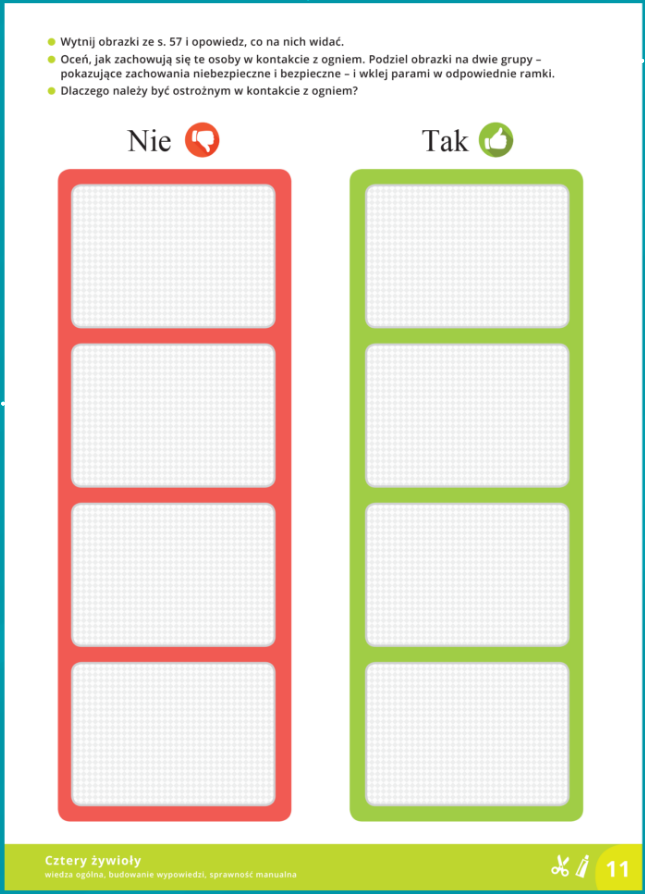 ZAŁĄCZNIK NR 2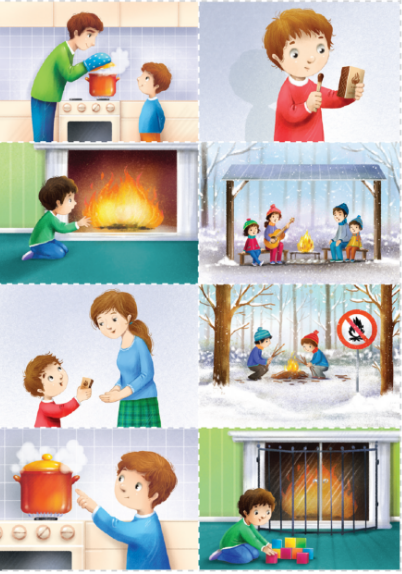 